The Order of Service                     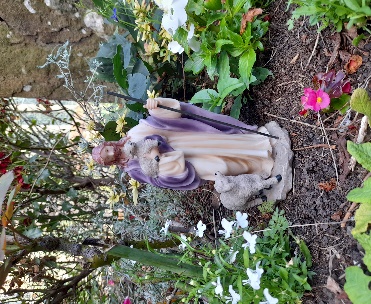 for Home WorshipTHE SECOND SUNDAY of EASTERHymn: The Day of ResurrectionThe day of resurrection!Earth, tell it out abroad;The Passover of gladness,The Passover of God!From death to life eternal,From earth unto the sky,Our Christ hath brought us overWith hymns of victory.Our hearts be pure from evil,That we may see arightThe Lord in rays eternalOf resurrection-light;And listening to his accents,May hear so calm and plainHis own “All hail” and, hearing,May raise the victor strain. Now let the heavens be joyful,And earth her song begin,The round world keep high triumph,And all that is therein;Let all things, seen and unseen,Their noted of gladness blend,For Christ the Lord hath risen,Our joy that hath no end.In the name of the Father and of the Son and of the Holy Spirit. Amen.Grace and peace be with you from God our Father and the Lord Jesus Christ.Father of glory, holy and eternal, look upon us now in power and mercy. May your strength overcome our weakness, your radiance transform our blindness, and your Spirit draw us to that love shown and offered to us by your Son, our Saviour Jesus Christ. Amen.As we come into the presence of our heavenly Father let us seek his forgiveness of our sins that we may know his peace is our hearts.Lord Jesus, you raise the dead to life in the Spirit.  Lord, have mercy.Lord Jesus, you bring pardon and peace to the sinner. Christ, have mercy.Lord Jesus, you give light to those who live in darkness. Lord, have mercy.May almighty God have mercy upon us, forgive us our sins and bring us to everlasting life. Amen.Alleluia, alleluia, glory be to God on high;Alleluia, to the Saviour who has gained the victory;Alleluia to the Spirit, fount of love and sanctity;Alleluia, Alleluia, to the Triune Majesty.Collect:   Almighty Father, you have given your only Son to die for our sins and to rise again for our justification: grant us so to put away the leaven of malice and wickedness that we may always serve you in pureness of living and truth; through the merits of your Son Jesus Christ our Lord, who is alive and reigns with you, in the unity of the Holy Spirit, one God, now and for ever.  Amen.A reading from the book of Acts.                                                                4. 32-35Now the whole group of those who believed were of one heart and soul, and no one claimed private ownership of any possessions, but everything they owned was held in common. With great power the apostles gave their testimony to the resurrection of the Lord Jesus, and great grace was upon them all. There was not a needy person among them, for as many as owned lands or houses sold them and brought the proceeds of what was sold. They laid it at the apostles’ feet, and it was distributed to each as any had need. This is the Word of the Lord.                                                          Thanks be to God.Psalm 133      Response:      The Lord’s blessing is life for ever.How very good and pleasant it iswhen kindred live together in unity.   (R)It is like the precious oil on the headrunning down upon the beard,On the beard of Aaron, running down over the collar of his robes.   (R)It is like the dew of Hermon, which falls on the mountain of Zion.For there the Lord ordained his blessing, life for evermore.   (R)A reading from the first letter of John.                                                       1.1 - 2.2We declare to you what was from the beginning, what we have heard, what we have seen with our eyes, what we have looked at and touched with our hands, concerning the word of life - this life was revealed, and we have seen it and testify to it, and declare to you the eternal life that was with the Father and was revealed to us - we declare to you what we have seen and heard so that you also may have fellowship with us; and truly our fellowship is with the Father and with his Son Jesus Christ. We are writing these things so that our joy may be complete.  This is the message we have heard from him and proclaim to you, that God is light and in him there is no darkness at all. If we say that we have fellowship with him while we are walking in darkness, we lie and do not do what is true; but if we walk in the light as he himself is in the light, we have fellowship with one another, and the blood of Jesus his Son cleanses us from all sin. If we say that we have no sin, we deceive ourselves, and the truth is not in us. If we confess our sins, he who is faithful and just will forgive us our sins and cleanse us from all unrighteousness. If we say that we have not sinned, we make him a liar, and his word is not in us.   My little children, I am writing these things to you so that you may not sin. But if anyone does sin, we have an advocate with the Father, Jesus Christ the righteous; and he is the atoning sacrifice for our sins, and not for ours only but also for the sins of the whole world. This is the Word of the Lord.                                                           Thanks be to God.The Gospel Acclamation: Alleluia! Alleluia! Alleluia! Jesus stood among his disciples and said, “Peace be with you!”                     Alleluia! Alleluia! Alleluia!A reading from the Gospel according to Saint John                                 20. 19-31Glory to you, O Lord.When it was evening on that day, the first day of the week, and the doors of the house where the disciples had met were locked for fear of the Jews, Jesus came and stood among them and said, ‘Peace be with you.’ After he said this, he showed them his hands and his side. Then the disciples rejoiced when they saw the Lord. Jesus said to them again, ‘Peace be with you. As the Father has sent me, so I send you.’ When he had said this, he breathed on them and said to them, ‘Receive the Holy Spirit. If you forgive the sins of any, they are forgiven them; if you retain the sins of any, they are retained.’  But Thomas (who was called the Twin), one of the twelve, was not with them when Jesus came. So the other disciples told him, ‘We have seen the Lord.’ But he said to them, ‘Unless I see the mark of the nails in his hands, and put my finger in the mark of the nails and my hand in his side, I will not believe.’  A week later his disciples were again in the house, and Thomas was with them. Although the doors were shut, Jesus came and stood among them and said, ‘Peace be with you.’ Then he said to Thomas, ‘Put your finger here and see my hands. Reach out your hand and put it in my side. Do not doubt but believe.’ Thomas answered him, ‘My Lord and my God!’ Jesus said to him, ‘Have you believed because you have seen me? Blessed are those who have not seen and yet have come to believe.’  Now Jesus did many other signs in the presence of his disciples, which are not written in this book. But these are written so that you may come to believe that Jesus is the Messiah, the Son of God, and that through believing you may have life in his name. This is the Gospel of the Lord.                                                Praise to you, O Christ.Meditation: The disciples were sheltering in Jerusalem, afraid of the authorities. As they discussed their fears Jesus appeared among them and greeted them with the words, “Peace be with you!” We can only imagine their excitement as they rejoiced in his presence. Today as we celebrate the Good News that Christ has risen we rejoice in his presence with us. For he is here with us as. He comes to each of us in our own situations and reaches out to us uniting us to himself and to one another in his love. He greets us with the same words, “Peace be with you!” as he opens his arms to us and embraces us in his love. He breathes his love upon us and strengthens us with the Holy Spirit just as he breathed over the disciples. We share their joy as we rejoice in his presence with us. Suddenly, in that room, the disciples realised that they were not alone. In midst of their fear and confusion Jesus had come to them. Neither are we alone. In the circumstances of our daily lives, in our joys and sorrows, hopes and fears the risen Jesus is with us. Jesus is risen and he lifts us up, he raises us up now. Let us open our eyes to recognise his presence with us. With the disciples let us proclaim him, “My Lord and my God.”Intercessions:In the power of the Holy Spirit and in union with Christ let us bring our prayers for the Church and for the world to our heavenly Father.We pray for the Church throughout the world, for the leaders of the Church among them Mary our Bishop. We pray for the clergy and people of our diocese and for our own ministry area; may the Church faithfully proclaim the risen Christ, the sure ground for hope in the world. Lord in your mercy, hear our prayer.We pray for the people of the world, for the victims of violence and oppression among them the people of the Gaza and Israel, Ukraine and the Yemen, for all suffering the effects of natural disaster and for those suffering from famine or drought; may the power of the risen Christ bring peace where there is conflict and reconciliation where there is division.  Lord in your mercy, hear our prayer.We pray for our own community, for our families, friends and neighbours. We give thanks for all who serve the needs of the vulnerable; may we witness to the risen Christ in our daily lives, bringing your love and peace to all with whom we share our lives.Lord in your mercy, hear our prayer.We pray for all who are in need, for those who are sick, for those who are bereaved, for the lonely and isolated and for all in any kind of need. We hold in our hearts before God those known to us who are in need at this time and all whose names are recorded in our intercession books; relieve them according to their need, strengthen them with your Holy Spirit and console them with the love of Christ.Lord in your mercy, hear our prayer.We pray for all who have died. We remember before God our own departed loved ones and we pray for the recently departed and those whose anniversary of death falls at this time; welcome them and all the departed into the eternal joy and peace of your heavenly kingdom.Lord in your mercy, hear our prayer.We bring all our prayers to our heavenly Father as we pray together:Our Father, who art in heaven, hallowed be thy name,thy Kingdom come, thy will be done,on earth as it is in heaven.Give us this day our daily bread.And forgive us our trespasses as we forgive those who trespass against us.And lead us not into temptation, but deliver us from evil.For thine is the Kingdom,The power and the glory,for ever and ever. Amen.The Peace:The risen Christ came and stood among his disciples and said, “Peace be with you!” They were overjoyed on seeing the Lord. The peace of the Lord be with you and with all those whom you love.And also with you.Let us pray:Lord God our Father, through our Saviour Jesus Christ you have assured your children of eternal life and in baptism have made us one with him: deliver us from the death of sin and raise us to new life in your love, in the fellowship of the Holy Spirit, by the grace of our Lord Jesus Christ. Amen.The Blessing:The Lord be with you.     And also with you.God the Father, by whose glory Christ was raised from the dead, strengthen you to walk with him in his risen life and the blessing of God almighty, the Father, the Son and the Holy Spirit be among you and remain with you always. Amen.Let us go in peace to love and serve the Lord. In the name of Christ. Amen.Hymn:	The Strife is O’erThe strife is o’er, the battle done;Now is the Victor’s triumph won;O let the song of praise be sung:Alleluia, Alleluia, Alleluia!Death’s mightiest powers have done their worst,And Jesus hath his foes dispersed;Let shouts of praise and joy outburst:Alleluia, Alleluia, Alleluia!On the third day he rose againGlorious in majesty to reign;O let us swell the joyful strain:Alleluia, Alleluia, Alleluia!Lord, by the stripes which wounded theeFrom death’s dread sting thy servants free,That we may live and sing to thee:Alleluia, Alleluia, Alleluia!An Order for the Holy Eucharist 2004, material from which is included in this service is copyright © Church in Wales publications 2004The Word of the Lord, copyright © Church in Wales publications 2011.